Apprentice Jobs on Jobs24 – 18.10.17Published  07 August 2017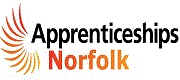 Apprentice Abattoir OperativeApprentice Abattoir Operative Location - Cranswick Country Foods Brandon Road Watton Norfolk IP25 6LW You will work with a highly experienced team of slaughter operatives and undertake the following: Gain in depth knowledge of animal welfare requirem...Watton, Norfolk£5.00 per hourExpires 31 October 2017Read more 07 August 2017Butchery ApprenticeshipButchery Apprenticeship Location - Cranswick Country Foods Brandon Road Watton Norfolk IP25 6LW You will work with a highly experienced team of butchers and undertake the following: Gain an understanding of all the different cuts of pork. Knife skill...Watton, Norfolk£5.00 per hourExpires 31 October 2017Read more 21 September 2017Apprentice in Web DesignApprentice in Web Design Potters Leisure Limited Coast Road Hopton Great Yarmouth NR31 9BX Description: Opportunity to work within an exciting, progressive team within the marketing department learning how to use specific software to analyse and max...Gorleston, Norfolk£175 per weekExpires 30 October 2017Read more 26 September 2017DAF Parts Advisor ApprenticeshipDAF Parts Advisor Apprenticeship Location - DAF Ford & Slater William Frost Way Norwich NR5 0JS Will be working alongside fully qualified parts advisors to become fully trained and knowledgeable in sourcing and supplying parts for Heavy Vehicles. As ...Norwich, Norfolk£140 per weekExpires 31 October 2017Read more 27 September 2017Apprentice Office AdministratorApprentice Office Administrator Location - Iain S Devine & Partners Limited 65 Bells Road Gorleston on Sea NR31 6AG Working in a small accountancy company based in Gorleston, working within a busy office providing administrative support. You will be ...Gorleston, Norfolk£122.50 per weekExpires 22 October 2017Read more 29 September 2017Apprentice Nursery Assistant (level 3)Apprentice Nursery Assistant (Level 3) Location - 217 High Street Gorleston-on-Sea Great Yarmouth Norfolk NR31 6RR You will be working with young children to help them progress within the early years foundation stage. Duties will include: Plan and su...Gorleston, Norfolk£105 per weekExpires 22 October 2017Read more 29 September 2017Apprentice Customer Relations AssistantApprentice Customer Relations Assistant Location - Mortgage Advice Bureau 17 Hall Quay Great Yarmouth Norfolk NR30 1HJ Duties will include: Management of the relationship with the Estate Agent. Liaise with Estate Agency giving prompt feedback on appo...Great Yarmouth, Norfolk£131.25 per weekExpires 22 October 2017Read more 29 September 2017Apprentice Warehouse AssistantApprentice Warehouse Assistant Location - Display Products Limited Display House Main Cross Road Great Yarmouth NR30 3NZ You will be required to assist with: Handling materials (Large and Small). Processing goods coming in. Processing goods going out...Great Yarmouth, Norfolk£140 per weekExpires 22 October 2017Read more 02 October 2017Apprentice AdministratorApprentice Administrator Location - Graeme Vaudin (Norfolk Manufacturing) 41 Longs Industrial Estate, Englands Lane, Gorleston, Great Yarmouth, Norfolk NR31 6NE You will be required to assist with: dealing with telephone enquiries; greeting customers...Gorleston, Norfolk£131.25 per weekExpires 22 October 2017Read more 02 October 2017Apprentice Care AssistantApprentice Care Assistant Location - Saint Davids Residential Home 36-38 Nelson Road South, Great Yarmouth Norfolk NR30 3JA Working as part of a team in supporting elderly residents with their daily needs. General duties will include: Washing and dre...Great Yarmouth, Norfolk£102 per weekExpires 29 October 2017Read more 02 October 2017Apprentice Care AssistantApprentice Care Assistant Location - Clarence Lodge Residential Care Home 49-50 Clarence Road Gorleston Great Yarmouth NR31 6DR Working as part of a team in supporting elderly residents with their daily needs. General duties will include: Washing andGreat Yarmouth, Norfolk£105 per weekExpires 22 October 2017Read more 02 October 2017Digital Developer Apprentice (Level 3)Digital Developer Apprentice (Level 3) Location - South Norfolk Council South Norfolk House Swan Lane Long Stratton Norfolk Will assist on developing the Councils Web Site, Self Service Forms and developing new digital solutions. This role will invol...Long Stratton, NorfolkExpires 20 October 2017Read more 03 October 2017Apprentice AdministratorApprentice Administrator Location - Mortgage Advice Bureau 17 Hall Quay Great Yarmouth Norfolk NR30 1HJ Your duties will include: Opening post in the morning Photocopy applications and supporting documents to send to lenders and Legal & General (prod...Great Yarmouth, Norfolk£131.25 per weekExpires 22 October 2017Read more 04 October 2017Horticultural ApprenticeHorticultural Apprentice Location - Vertas Ltd The Hewett Academy Cecil Rd Norwich NR1 2PL Working as a Horticultural Grounds person with a facilities management company in a large Norwich Academy school. Duties will include but not be limited to theNorwich, Norfolk£185 per weekExpires 20 October 2017Read more 04 October 2017Pig Breeding Herd ApprenticePig Breeding Herd Apprentice Location - Horton Farms Ltd Dillington Hall Sandy Lane Dereham Norfolk NR19 2QB A principal duty will include preparing for sows to farrow and helping to care for their piglets. Additionally, duties include promoting the ...Dereham, Norfolk£175 per weekExpires 20 October 2017Read more 04 October 2017Livestock ApprenticeLivestock Apprentice Location - C D Lakey Briston Norfolk Working on the farm, which has sheep, cattle and also do contract work such as baling and potato carting; - learning how to look after sheep and cattle. - learning how to do the day to day man...Norfolk£105 per weekExpires 27 October 2017Read more 04 October 2017Customer Service ApprenticeCustomer Service Apprentice Location - J Medler Ltd Fir Covert Road Felthorpe Norwich Norfolk NR10 4DT Working in the sales office learning the basics of the Builders Merchant industry. Working within a team, will provide a sales service to a wide ra...Taverham, Norfolk£131.25 per weekExpires 19 October 2017Read more04 October 2017Apprentice eCommerce Assistant (Level 3)Apprentice eCommerce Assistant (Level 3) Location - Philip Browne Menswear 1 Guildhall Hill Norwich Norfolk NR2 1JH Join the team and train in Digital Marketing. Within this role you will assist with marketing duties, manage ebay posts, create web co...Norwich, Norfolk£133.65 - £232.65 per weekExpires 19 October 2017Read more 04 October 2017Apprentice AdministratorApprentice Administrator Location - MGMT Media Ltd. 4 Riverside Road Norwich Norfolk NR1 1SQ Supporting the office manager, youll be at the heart of assisting various campaigns for our product, Job Fairs. This job is full of variety and youll need toNorwich, Norfolk£122.50 per weekExpires 29 October 2017Read more 04 October 2017Apprentice Administration AssistantApprentice Administration Assistant Location - Hydramec Offshore Hydraulic Systems Ltd Hanover House Units G2-G4 Boundary Rd Gt. Yarmouth Norfolk NR31 0LY You will be required to assist with: Generally assisting the Office Manager and the Sales and P...Great Yarmouth, Norfolk£131.25 per weekExpires 29 October 2017Read more 06 October 2017Apprentice Personal AssistantApprentice Personal Assistant Location - Saxlingham Thorpe Norfolk NR15 1UG The Apprentice Personal Assistant will provide day-to-day support to support a 13 year old boy with quadriplegic cerebral palsy, who is wheelchair dependant, non-verbal but d...Norwich, Norfolk£180 - £225 per weekExpires 22 October 2017Read more 09 October 2017Apprentice Document ControllerApprentice Document Controller Location - Pharos Marine Automatic Power Ltd Riverside House Riverside Road Gorleston NR31 6PX (NOTE: moving to Beacon Park Gorleston Nov17) Will provide administrative support within the Engineering team, supporting th...Gorleston, Norfolk£201.92 - £221.15 per weekExpires 29 October 2017Read more 12 October 2017Apprentice in Beauty TherapyApprentice in Beauty Therapy Location - High Grade House The Street Acle Norwich NR133DY Duties within the role will include: Supporting the salon team with treatments Stripping down and preparing treatment rooms Meeting and greeting clients Booking ...Acle, Norfolk£210 per weekExpires 04 November 2017Read more 12 October 2017Apprentice AdministratorApprentice Administrator Location - James Paget University Hospitals NHS Foundation Trust Surgical Division Management James Paget Hospital Gorleston Norfolk A 1-year fixed term Apprenticeship contract In this role, you would be working alongside theGorleston, Norfolk£131.25 per weekExpires 20 October 2017Read more 12 October 2017Apprentice Customer AssistantApprentice Customer Assistant Location - Reads Pharmacy, Station Road, Hoveton, Norwich, Norfolk NR12 8UR You will receive training in how to assist with: meeting, greeting and assisting customers to the required standard providing excellent customerHoveton, Norfolk£122.50 per weekExpires 04 November 2017Read more 12 October 2017Apprentice AdministratorApprentice Administrator Location - NVCS Ltd (Norfolk Vending and Catering Services) Unit 1 Green Farm Rackheath Ind Estate Norwich Norfolk NR13 6LQ Main duties include: Reception cover duties- booking meeting room/refreshments. Help screen incoming ...Norwich, Norfolk£200 per weekExpires 24 October 2017Read more 13 October 2017Apprentice Gallery AssistantApprentice Gallery Assistant Location - Riverside Art & Glass Ltd, 24 Norwich Road, Wroxham, Norfolk NR12 8RX Will assist with: meeting, greeting and assisting customers to the required standard, providing excellent customer service throughout; servi...Wroxham, Norfolk£113.75 per weekExpires 04 November 2017Read more 13 October 2017Apprentice Commis ChefApprentice Commis Chef Location - The Boathouse, Eels Foot Road, Ormesby, Great Yarmouth, Norfolk NR29 3LP Working with a team of chefs, developing your knowledge of food utilising seasonal produce, you will be trained to assist with a wide range of ...Great Yarmouth, Norfolk£162 - £282 per weekExpires 04 November 2017Read more 16 October 2017Business Administration Apprentice (Overseas Visitors)Business Administration Apprentice (Overseas Visitors) Location - James Paget University Hospitals NHS Foundation Trust James Paget Hospital Finance Dept Gorleston Norfolk A 12 month fixed term Apprenticeship contract. Will be trained to help with th...Gorleston, Norfolk£131.25 per weekExpires 23 October 2017Read more 16 October 2017Apprentice Administration AssistantApprentice Administration Assistant Location - Norwich Accountancy Services Ltd, 68 London Street, Norwich Norfolk NR2 1JT Working in the financial sector you will assist with: Day to day general administrative duties Dealing with client queries faceNorwich, Norfolk£122.50 per weekExpires 04 November 2017Read more 17 October 2017Apprentice Dental Nurse / ReceptionistApprentice Dental Nurse / Receptionist Location - Diss Dental Health Centre 3 Mount Street Diss Norfolk IP22 4QG Will learn all aspects of the life within the dental practice, ie: reception duties, sterilising duties and nursing duties. The clinical ...Diss, Norfolk£286.43 per weekExpires 29 October 2017Read more 17 October 2017Apprentice Dental Nurse (Level 3)Apprentice Dental Nurse (Level 3) Location - Taverham Dental Practice 230 Fakenham Road Taverham Norwich Norfolk NR8 6QW Will learn all aspects of the life within the dental practice, ie: reception duties, sterilising duties and nursing duties. The c...Taverham, Norfolk£162 - £300 per weekExpires 29 October 2017Read more 17 October 2017Medical School Administration Apprentice (Level 3)Medical School Administration Apprentice (Level 3) Location - Norwich Medical School Department James Paget University Hospitals NHS Foundation Trust Lowestoft Road Gorleston Great Yarmouth Norfolk NR31 6LA An 18 month fixed term Apprenticeship contr...Gorleston, Norfolk£131.25 per weekExpires 26 October 2017Read more 18 October 2017Apprentice Domiciliary Care AssistantApprentice Domiciliary Care Assistant Location - Gentle Folk Community Care Unit 7 The Appleyard Kenninghall Road Banham Norfolk NR16 2HE Will be working with vulnerable individuals in their own homes providing personal care, welfare checks and a var...Attleborough, Norfolk£248.70 per weekExpires 07 November 2017Read more 29 September 2017Apprentice ChefApprentice Chef Location - Imagine Spa Willow Farm Field Lane Blofield Heath Norwich Norfolk NR13 4RP Will be trained to assist with a wide range of kitchen duties which will include: All aspects of the preparation, cooking and presentation of food, ...Brundall, Norfolk£105 per weekExpires 22 October 2017Read more 02 October 2017Apprentice in Web Design & Analysis (Level 3)Apprentice in Web Design & Analysis (Level 3) Location - Pottlers Leisure Limited Coast Road Hopton Great Yarmouth NR31 9BX Working within the marketing department learning how to use specific software to analyse and maximise marketing opportunities.Gorleston, Norfolk£175 per weekExpires 30 October 2017Read more 15 September 2017Apprentice HerdspersonApprentice herdsperson with Coston Hall Farm Coston Hall Farm, Coston, Norwich NR9 4DT Assisting a small team with the management of 300 Autumn Block Calving cows and 180 youngstock with an emphasis on milk from forage. Assistant herdsperson will inv...Dereham, Norfolk£105 per weekExpires 20 October 2017Read more 04 October 2017Environmental Conservation ApprenticeEnvironmental Conservation Apprentice Location - Norfolk Wildlife Trust Bewick House 22 Thorpe Rd Norwich NR1 1RY An ideal opportunity for someone looking to develop a career in nature conservation. Working closely with experienced Norfolk Wildlife T...Norwich, Norfolk£120 per weekExpires 18 October 2017Read more Save jobApprentice Jobs on Jobs24 – North Suffolk – 18.10.1702 October 2017Apprentice Commis ChefApprentice Commis Chef Location - The Sail Loft (The Bell at Sax Ltd), 53 Ferry Road Southwold Suffolk IP18 6HQ Working with the team of highly experienced chefs - developing your knowledge of food using local, seasonal ingredients and global flavour...Southwold, Suffolk£140 per weekExpires  29 October 2017Read more 02 October 2017Apprentice Front of House AssistantApprentice Front of House Assistant Location - The Sail Loft (The Bell at Sax Ltd), 53 Ferry Road Southwold Suffolk IP18 6HQ Will assist with: meeting and greeting customers; taking customer orders, preparing their bills and dealing with payments; se...Southwold, Suffolk£140 per weekExpires 29 October 2017Read more 